Name____________________________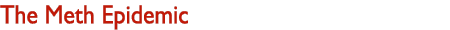 METH OVERVIEWWhat is the relationship between the brain's release of dopamine and meth addiction?How is meth made? What dangers are associated with meth production?EFFECTS OF METHList 4 internal effects that meth use can have on our brain. Which do you think are most dangerous? After seeing the "before" and "after" pictures of meth users. List 4 external physical effects of meth use.DANGERS AND RISKSIdentify 2 short-term and 2 long-term risks of meth use. What are three dangers that meth production poses for the community?Discuss three problems that make it difficult to treat meth addicts.